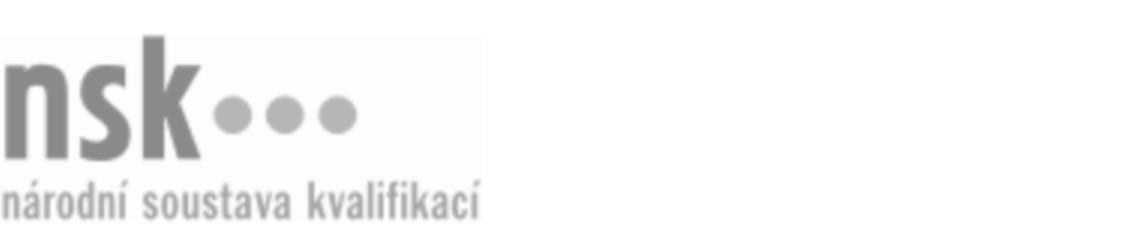 Autorizované osobyAutorizované osobyAutorizované osobyAutorizované osobyAutorizované osobyAutorizované osobyAutorizované osobyAutorizované osobyMontér/montérka hydroizolací spodní stavby (kód: 36-039-H) Montér/montérka hydroizolací spodní stavby (kód: 36-039-H) Montér/montérka hydroizolací spodní stavby (kód: 36-039-H) Montér/montérka hydroizolací spodní stavby (kód: 36-039-H) Montér/montérka hydroizolací spodní stavby (kód: 36-039-H) Montér/montérka hydroizolací spodní stavby (kód: 36-039-H) Montér/montérka hydroizolací spodní stavby (kód: 36-039-H) Montér/montérka hydroizolací spodní stavby (kód: 36-039-H) Autorizující orgán:Autorizující orgán:Ministerstvo průmyslu a obchoduMinisterstvo průmyslu a obchoduMinisterstvo průmyslu a obchoduMinisterstvo průmyslu a obchoduMinisterstvo průmyslu a obchoduMinisterstvo průmyslu a obchoduMinisterstvo průmyslu a obchoduMinisterstvo průmyslu a obchoduMinisterstvo průmyslu a obchoduMinisterstvo průmyslu a obchoduMinisterstvo průmyslu a obchoduMinisterstvo průmyslu a obchoduSkupina oborů:Skupina oborů:Stavebnictví, geodézie a kartografie (kód: 36)Stavebnictví, geodézie a kartografie (kód: 36)Stavebnictví, geodézie a kartografie (kód: 36)Stavebnictví, geodézie a kartografie (kód: 36)Stavebnictví, geodézie a kartografie (kód: 36)Stavebnictví, geodézie a kartografie (kód: 36)Povolání:Povolání:Montér hydroizolací spodní stavbyMontér hydroizolací spodní stavbyMontér hydroizolací spodní stavbyMontér hydroizolací spodní stavbyMontér hydroizolací spodní stavbyMontér hydroizolací spodní stavbyMontér hydroizolací spodní stavbyMontér hydroizolací spodní stavbyMontér hydroizolací spodní stavbyMontér hydroizolací spodní stavbyMontér hydroizolací spodní stavbyMontér hydroizolací spodní stavbyKvalifikační úroveň NSK - EQF:Kvalifikační úroveň NSK - EQF:333333Platnost standarduPlatnost standarduPlatnost standarduPlatnost standarduPlatnost standarduPlatnost standarduPlatnost standarduPlatnost standarduStandard je platný od: 21.10.2022Standard je platný od: 21.10.2022Standard je platný od: 21.10.2022Standard je platný od: 21.10.2022Standard je platný od: 21.10.2022Standard je platný od: 21.10.2022Standard je platný od: 21.10.2022Standard je platný od: 21.10.2022Montér/montérka hydroizolací spodní stavby,  28.03.2024 17:20:21Montér/montérka hydroizolací spodní stavby,  28.03.2024 17:20:21Montér/montérka hydroizolací spodní stavby,  28.03.2024 17:20:21Montér/montérka hydroizolací spodní stavby,  28.03.2024 17:20:21Montér/montérka hydroizolací spodní stavby,  28.03.2024 17:20:21Strana 1 z 2Strana 1 z 2Autorizované osobyAutorizované osobyAutorizované osobyAutorizované osobyAutorizované osobyAutorizované osobyAutorizované osobyAutorizované osobyAutorizované osobyAutorizované osobyAutorizované osobyAutorizované osobyAutorizované osobyAutorizované osobyAutorizované osobyAutorizované osobyNázevNázevNázevNázevNázevNázevKontaktní adresaKontaktní adresa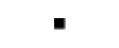 AM servisní spol. s r.o.AM servisní spol. s r.o.AM servisní spol. s r.o.AM servisní spol. s r.o.AM servisní spol. s r.o.Nerudova 246/23, 69701 KyjovNerudova 246/23, 69701 KyjovAM servisní spol. s r.o.AM servisní spol. s r.o.AM servisní spol. s r.o.AM servisní spol. s r.o.AM servisní spol. s r.o.Nerudova 246/23, 69701 KyjovNerudova 246/23, 69701 KyjovMontér/montérka hydroizolací spodní stavby,  28.03.2024 17:20:21Montér/montérka hydroizolací spodní stavby,  28.03.2024 17:20:21Montér/montérka hydroizolací spodní stavby,  28.03.2024 17:20:21Montér/montérka hydroizolací spodní stavby,  28.03.2024 17:20:21Montér/montérka hydroizolací spodní stavby,  28.03.2024 17:20:21Strana 2 z 2Strana 2 z 2